Муниципальное казённое учреждение«Краснодарский научно-методический центр»отдел анализа и поддержки дошкольного образованияМуниципальное бюджетное дошкольное образовательное учреждение муниципального образования город Краснодар «Детский сад комбинированного вида №179 «Дюймовочка» МАСТЕРСКАЯ УВЛЕКАТЕЛЬНЫХ ИДЕЙ«Создание творческих продуктовв совместной деятельности детей и взрослых»(в рамках МСИП)Сетевой методист: Мигунова Ирина Вениаминовна, главный специалист отдела анализа и поддержки дошкольного образования МКУ КНМЦ.Сетевой тьютор: Казьмина Любовь Алексеевна, старший воспитатель МБДОУ МО г. Краснодар «Детский сад №179»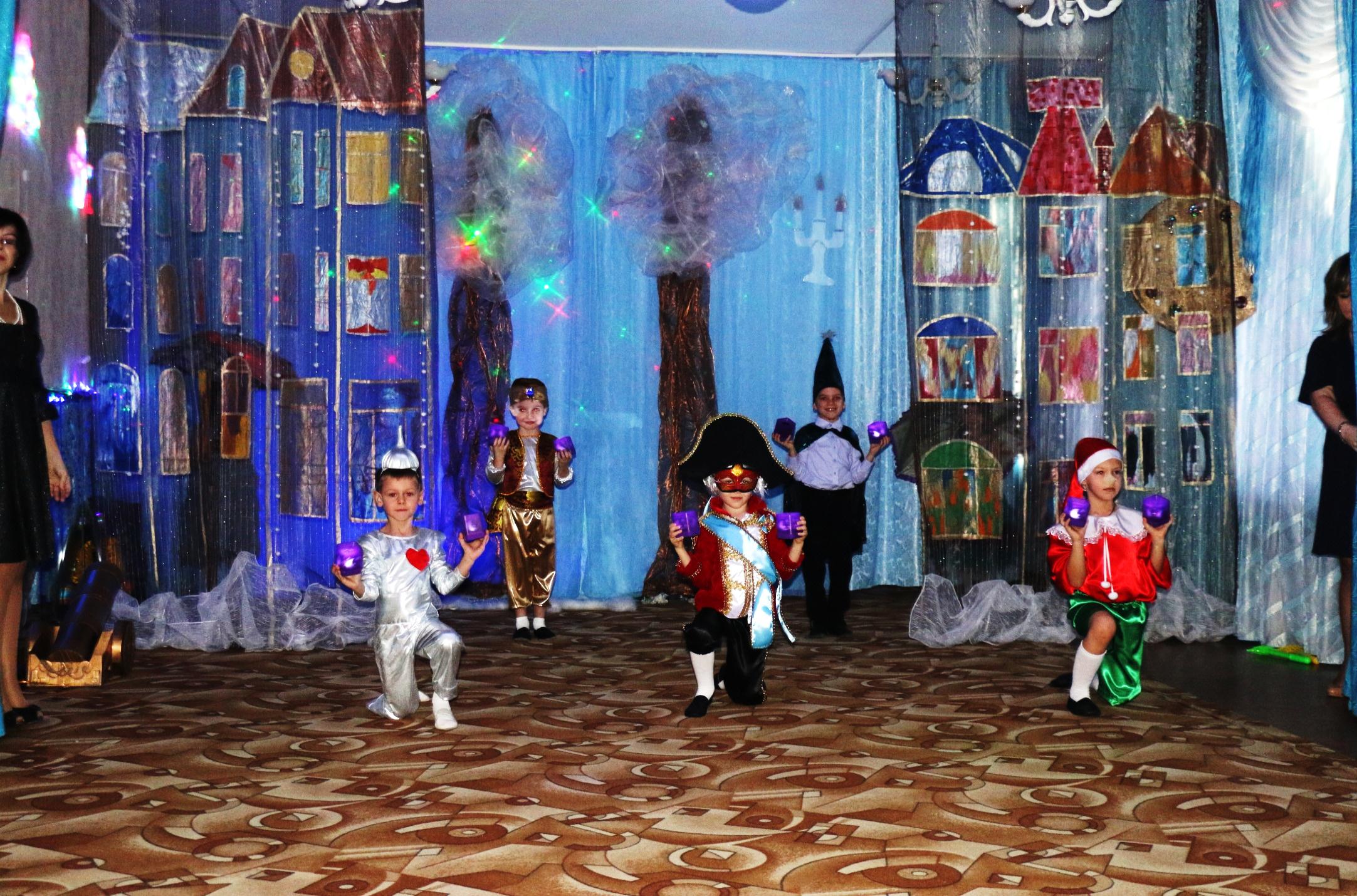 Дата проведения: 30 мая 2019 года Время проведения: 10.00-12.00Место проведения: МБДОУ МО г. Краснодар «Детский сад №179»Адрес: ул. им. Дмитрия. Благоева, 26тел/факс 237-56-55, адрес электронной почты: ds179@mail.ruПрограмма мероприятия:Приветственное слово Чернышова Елена Викторовна, заведующий МБДОУ МО г. Краснодар «Детский сад №179».Открытие мероприятия Мигунова Ирина Вениаминовна, главный специалист отдела анализа и поддержки дошкольного образования МКУ КНМЦ.Доклад с мультимедийной презентацией «Инновационные подходы к  организации предметно-игровой среды», Логвинова Марина Арнольдовна, старший воспитатель МБДОУ МО г. Краснодар «Детский сад №179».Мастер-класс «Совместная творческая деятельность детей и взрослых в рамках интерактивной мастерской «Берегиня», Шишкина Валентина Вячеславовна, воспитатель, Козлова Анжелика Александровна, воспитатель, Ухина Татьяна Викторовна, воспитатель.Мастер-класс «Игра-драматизация как творческий продукт в работе с детьми ОВЗ», Кузнецова Оксана Сергеевна, учитель-логопед, Мамий Ольга Олеговна, учитель-логопед, МБДОУ МО г. Краснодар «Детский сад № 215». Доклад с мультимедийной презентацией «Разнообразие театров в ДОО как средство раскрытия творческого потенциала дошкольников», Падий Анастасия Андреевна, педагог-психолог, МБДОУ МО г. Краснодар «Центр-детский сад №122».Мастер-класс «Волшебный платочек: роспись в технике «Эбру», Гребенщикова Ирина Карловна,  старший воспитатель МБДОУ МО г. Краснодар «Детский сад №164».. Мастер-класс «Моделирование развивающих игрушек. Тематический  бизиборд», мастер-класс «Подготовка студентов педагогического колледжа к организации и проведению театрализованной деятельности в ДОО», Провизен Марина Яковлена, Иванушкина Татьяна Алексеевна, преподаватели, Александрова Мария, Быкова Виктория, Коваленко Татьяна, Ризель Арина, студенты  ГБПОУ КК «Краснодарский педагогический колледж».Рефлексия.Выставка«Виды театров в ДОО»,  Штацкая Татьяна Николаевна, старший воспитатель МБДОУ МО г. Краснодар «Центр-детский сад №122».«Театрализованная деятельность в ДОО»,  преподаватели и студенты ГБПОУ КК «Краснодарский педагогический колледж». 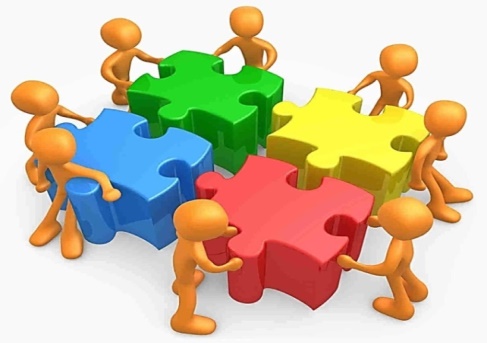 